July 29, 2015Docket No. A-2013-2369288CERTIFIEDDANIELLE JOUENNEUGI ENERGY SERVICES LLC460 NORTH GULPH ROADKING OF PRUSSIA PA 19482RE: REQUEST FOR A REDUCED BONDING LEVELDear Ms. Jouenne:On April 22, 2015, UGI Energy Services LLC d/b/a EnergyLink (EnergyLink) filed a petition to reduce its bonding level to 5% of its most recent 12 months of revenue subject to the minimum of $250,000, per the Commission’s Order entered July 24, 2014, at Docket No. M-2013-2393141 (Bonding Order).  On June 1, 2015, the Bureau of Technical Utility Services sent a data request seeking further information.  This data request is attached.EnergyLink has not replied to the data request.  Please be advised that you are directed to forward the requested information to the Commission within 10 days of receipt of this letter.  Failure to respond will result in the petition being denied.  As well, if EnergyLink has decided to withdraw its petition, please reply notifying the Commission of such a decision.Any and all responses should be sent to the Public Utility Commission’s Secretary’s Bureau.  Questions should be sent to Stephen Jakab, Bureau of Technical Utility Services, at sjakab@pa.gov (preferred) or call, 717-783-6174.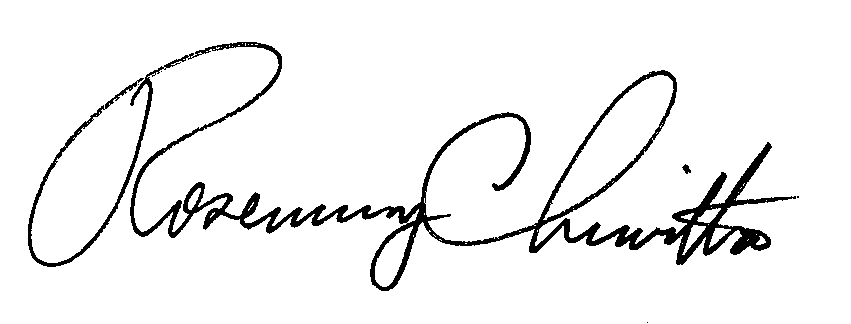 	Sincerely,	Rosemary Chiavetta	SecretaryAttachmentcc:	 Stephen Jakab, TUSJune 1, 2015									Docket No. A-2013-2369288										Utility Code: 110076				DANIELLE JOUENNEUGI ENERGY SERVICES LLC460 NORTH GULPH ROADKING OF PRUSSIA PA 19482RE: REQUEST FOR A REDUCED BONDING LEVELDear Ms. Jouenne:On April 22, 2015, UGI Energy Services LLC d/b/a UGI EnergyLink filed a petition to reduce its bonding level to 5% of its most recent 12 months of revenue subject to the minimum of $250,000, per the Commission’s Order entered July 24, 2014, at Docket         No. M-2013-2393141 (Bonding Order).  The petition was incomplete. In order for us to complete our analysis of your petition, the Energy Industry Group requires answers to the attached question(s).  Please forward the information to the Secretary of the Commission at the address listed below within ten (10) working days from the date of this letter.  Your answers should be verified per 52 Pa Code § 1.36.  Accordingly, you must provide the following statement with your responses:I, ________________, hereby state that the facts above set forth are true and correct to the best of my knowledge, information and belief, and that I expect to be able to prove the same at a hearing held in this matter.  I understand that the statements herein are made subject to the penalties of 18 Pa.C.S. § 4904 (relating to unsworn falsification to authorities).The blank should be filled in with the name of the appropriate company representative, and the signature of that representative should follow the statement.In addition, to expedite completion of the application, please also e-mail the information to Stephen Jakab at sjakab@pa.gov.  Please direct any questions to Stephen Jakab, Bureau of Technical Utility Services, at sjakab@pa.gov or (717) 783-6174.  							Sincerely,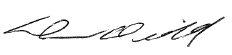 							Darren D. Gill, Deputy Director  							Bureau of Technical Utility Services  Enclosure cc:  Stephen JakabDocket No.  A-2013-2369288UGI Energy Services, LLCData RequestApplicant failed to provide a Tax Status Letter that shows the company in good standing with the Department of Revenue. Please follow the web address below to obtain the required Tax Status Letter from the Department of Revenue.https://revenue-pa.custhelp.com/app/answers/detail/a_id/2212/~/how-do-i-request-a-letter-for-tax-status%3F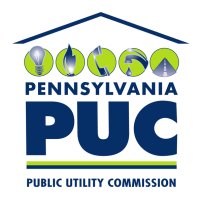  PUBLIC UTILITY COMMISSIONP.O. IN REPLY PLEASE REFER TO OUR FILE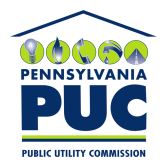  PUBLIC UTILITY COMMISSIONP.O. IN REPLY PLEASE REFER TO OUR FILERosemary Chiavetta, SecretaryPennsylvania Public Utility Commission400 North StreetHarrisburg, PA 17120